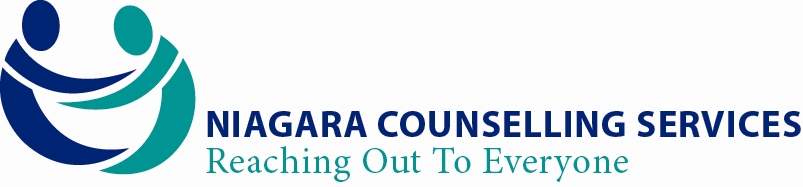 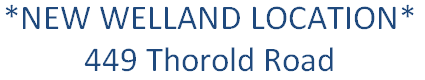 Counselling Services We Provide:AbuseAddictionsADD/ADHD/ODDAnger ManagementAnxiety/PhobiasBehavioural ProblemsChild and YouthDepressionGriefIndividual/Couples/Family CounsellingLearning DisabilitiesPersonality and Career AssessmentsSelf-EsteemStress/PTSDOffering professional, client-centered, and solution-focused services.Our services are offered with a high degree of professionalism and confidentiality.Our staff is equipped with the essential practical and theoretical knowledge ensuring client satisfaction. We aim to provide our clients with accessible and up-to-date resources, and opportunities for growth and achievement.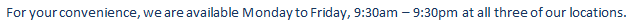 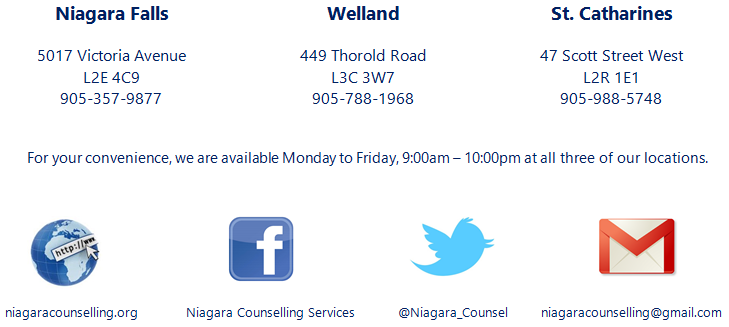 